Formato:   Solicitud de Inscripción de Defunción.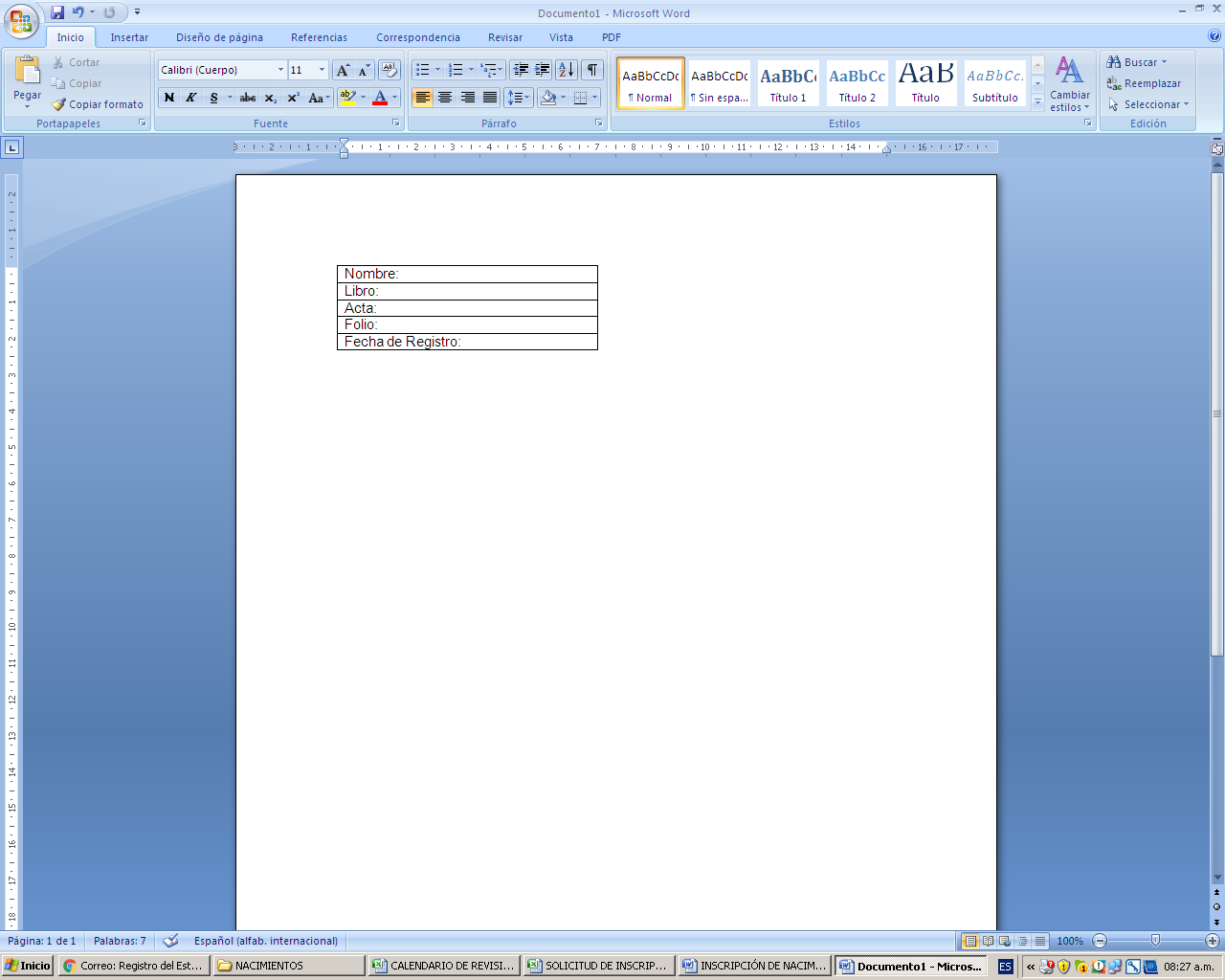 En el Municipio de ____________________________, Estado de Campeche., a los _____ días, del mes de ________ del 20___. Siendo las ________ horas, con ______ minutos.  AL C.  OFICIAL  DEL REGISTRO DEL ESTADO CIVIL  DEL ESTADO DE CAMPECHE.P R E S E N T E.-  Venimos por medio de la presente instancia y con fundamento en lo que establece el artículo 128 del Código Civil vigente del Estado de Campeche,  y toda vez  que al haber recibido la explicación de parte del Oficial del Registro del Estado Civil,   consistente en el registro de Defunción:Fundamos  la presente Inscripción de Defunción en términos de lo previsto en el Capítulo IX artículo 128, 129 y 130  y demás relativos  aplicables del Código Civil vigente en el Estado de Campeche, para lo cual anexamos la documentación correspondiente.   Por lo anteriormente expuesto y fundado ante usted C. Director del Registro del Estado Civil y/o Oficial del Registro Civil en turno, en el Estado de Campeche, respetuosamente ocurrimos y  pedimos:PRIMERO: Nos tenga por presentados  con este escrito, copias simples  de Ley y documentación anexa al mismo,  se sirva a dar entrada a la presente Inscripción de defunción. SEGUNDO:  El compareciente manifiesta que  se da por enterado del correspondiente aviso de privacidad, otorga el consentimiento para el tratamiento de sus datos personales, en términos de lo previsto  por la Ley de Protección de Datos Personales en posesión de sujetos obligados del Estado de Campeche, así como en los Lineamientos de la citada Ley.PROTESTAMOS  LO NECESARIO EN DERECHO.Requisitos y documentación que deberán de anexar para efecto de poder  acceder al trámite de Inscripción de defunción requerido ante  las Oficialías del Registro del Estado Civil del  Estado de Campeche. Formato: Inscripción de Defunción. Certificado Médico de defunción        (*).	Original del Memorándum expedido por la Dirección de Servicios Públicos Municipales (*)Original y copia del acta de nacimiento de la persona fallecida (*).Original y copia del acta de matrimonio de la persona fallecida (en su caso).Copia de la Identificación oficial de la persona fallecida. (*)Original y copia de la identificación de carácter oficial del declarante (*).Dos testigos mayores de edad  con copia de identificación de carácter oficial (*).“Los datos personales recabados serán protegidos, incorporados y tratados en el Sistema de Datos Personales (Sistema Automatizado de Inscripción y Certificación), con fundamento en (Artículo 21 fracción XXI de la Ley Orgánica de la Administración Pública del Estado de Campeche, Artículo 3 letra A  Fracción IX y 20 del Reglamento Interior de la Secretaria General de Gobierno de la Administración Pública del Estado de Campeche, vigente, así como en lo previsto en los artículos 1,2, 39, 41 al 308 y demás relativos aplicables del Código Civil  del Estado de Campeche en vigor ), cuya finalidad es (es el registro de actos del estado civil de las personas) y podrán ser transmitidos a acorde a las disposiciones  previstas en la Ley de Protección de Datos Personales en posesión de sujetos obligados del Estado de Campeche, así como en los Lineamientos de la citada Ley. Los requisitos marcados con  asterisco (*) son considerados datos personales y son obligatorios presentarlos ante la Dirección del Registro del Estado Civil,  sin ellos no podrá acceder al servicio o completar el trámite correspondiente. Asimismo, se le informa que sus datos no podrán ser difundidos sin su consentimiento expreso, salvo las excepciones previstas en la Ley”.Datos del Registrado (a)Datos del Registrado (a)Datos del Registrado (a)Datos del Registrado (a)*  Nombre de la persona fallecida:*  Nombre de la persona fallecida:*  Nombre de la persona fallecida:*  Nombre de la persona fallecida:* Fecha en que ocurrió la defunción:Hora:Sexo:Edad:* Lugar donde ocurrió la defunción: * Lugar donde ocurrió la defunción: Curp:Curp:Datos de Filiación de la persona fallecidaDatos de Filiación de la persona fallecida*  Nombre: *  Nombre:* Nacionalidad:* Nacionalidad:Datos del declarante*   Nombre:*   Edad:* Domicilio Actual:* Parentesco * Estado Civil*  Nacionalidad:  Ocupación:* Teléfono Datos de los testigosDatos de los testigos*   Nombre:*   Nombre:*   Edad:*   Edad:* Domicilio Actual:* Domicilio Actual:* Parentesco * Parentesco* Estado Civil* Estado Civil*  Nacionalidad:*  Nacionalidad:  Ocupación:  Ocupación:* Teléfono * Teléfono________________________________________(*) Nombre y Firma del Declarante________________________________________(*) Nombre y Firma del Declarante______________________________________(*) Nombre y FirmaTestigo______________________________________(*) Nombre y FirmaTestigo